ΠΡΟΣ : κ. Χρήστο ΣπίρτζηΥπουργό Υποδομών & ΜεταφορώνΑναστάσεως 2 & Τσιγάντε – ΤΚ 101 91, ΠαπάγουEmail : ypourgos@yme.gov.grFax : 210-6427520ΚΟΙΝΟΠΟΙΗΣΗ :κ. Αντώνη ΚοτσώνηΠρόεδρο Συμβουλίου Δημοσίων ΈργωνΤμήμα ΚατασκευώνEmail : antkotsonis@yahoo.grΑρ. πρωτ. 04/2017			                                                                     Αθήνα, 27/09/2017Θέμα : Πρόταση βελτίωσης των διατάξεων του ν. 4412/2016 σχετικά με την “Τεχνική και  επαγγελματική ικανότητα”Αξιότιμε Κύριε Υπουργέ,Όπως έχουμε διαπιστώσει το κριτήριο της τεχνικής και επαγγελματικής ικανότητας χρησιμοποιείται καταχρηστικά με σκοπό τον περιορισμό των συμμετεχόντων στους διαγωνισμούς. Η παραβίαση της αρχής της αναλογικότητας (βλέπε ν. 4412/2016, άρθρο 75, παράγραφος 1, τελευταίο εδάφιο και παραπομπή Νο 44 της πρότυπης διακήρυξης) έχει πάρει διαστάσεις “επιδημίας” και δεν σχετίζεται απαραίτητα με το οικονομικό αντικείμενο της Σύμβασης. Ο Σύνδεσμος μας έχει καταγγείλει σχετικά περιστατικά διακηρύξεων με φωτογραφικές διατάξεις που αφορούν την τεχνική και επαγγελματική ικανότητα. Τελευταία παρατηρήθηκε σε Διαγωνισμό (σχετικά περιορισμένου οικονομικού αντικειμένου), αφενός να μην ζητείται κάποια κατηγορία πτυχίου και αφετέρου να ζητείται (i) Διδακτική εμπειρία (!!!) και εμπειρία σ’ έργα που έχουν φτιαχτεί στην περιοχή τoυ έργου (!!!).Θεωρώντας ότι η τήρηση της διαφάνειας στις αναθέσεις μελετών αποτελεί κοινό μας στόχο, προτείνουμε την έκδοση οδηγιών για την αντικειμενικότητα των όρων που αφορούν στην τεχνική και επαγγελματική ικανότητα, ανάλογα με τη φύση και τα ειδικά χαρακτηριστικά της σύμβασης.Μέχρι την έκδοση της σχετικής Υπουργικής Απόφασης, θα μπορούσε να γνωμοδοτεί το Τεχνικό Συμβούλιο της Γενικής Γραμματείας Υποδομών ή το Τεχνικό Συμβούλιο της Περιφέρειας για την ενσωμάτωση των όρων της τεχνικής και επαγγελματικής ικανότητας στη Διακήρυξη της σύμβασης.Είμαστε στη διάθεση σας για οποιαδήποτε διευκρίνιση.Με εκτίμησηΓια το ΔΣ του ΣΜΥΕ-ΔΥΠ,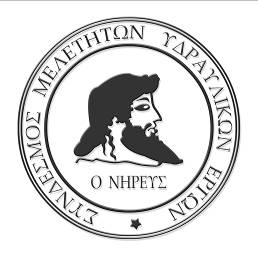 Ο ΠρόεδροςΟ Γενικός Γραμματέας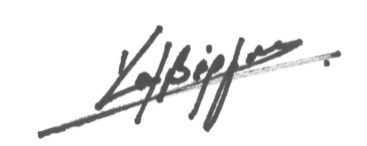 Χ. Δαμβέργης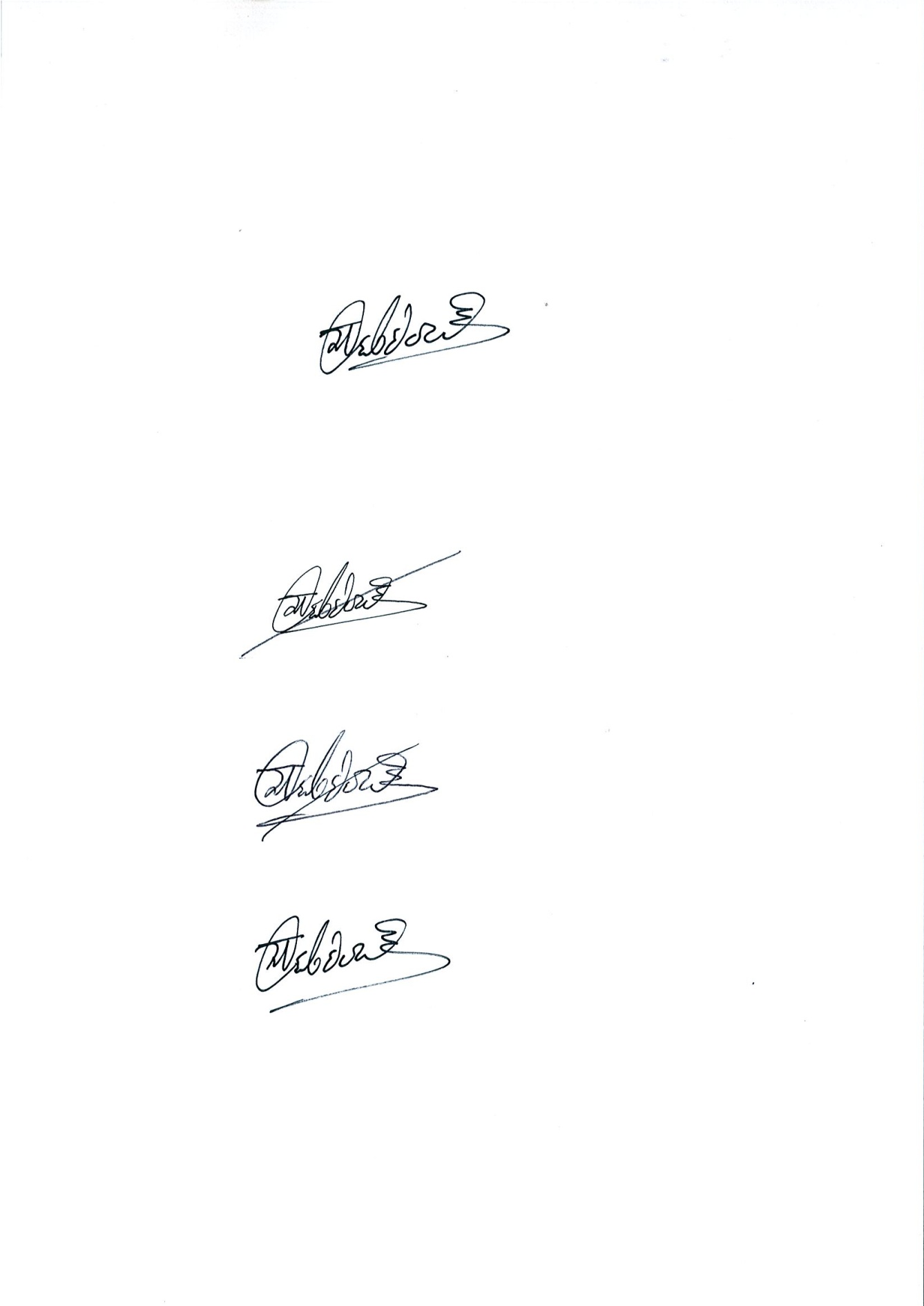   Στ. Λεβέντης